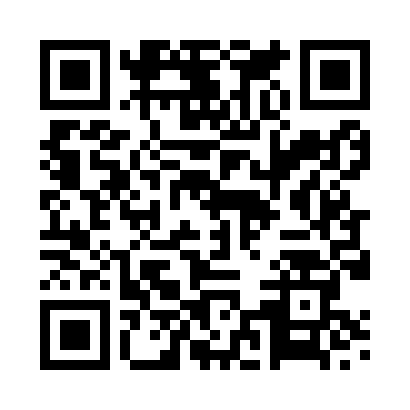 Prayer times for Vaul, South Lanarkshire, UKMon 1 Jul 2024 - Wed 31 Jul 2024High Latitude Method: Angle Based RulePrayer Calculation Method: Islamic Society of North AmericaAsar Calculation Method: HanafiPrayer times provided by https://www.salahtimes.comDateDayFajrSunriseDhuhrAsrMaghribIsha1Mon3:074:421:317:2010:2011:552Tue3:074:431:317:2010:1911:553Wed3:084:441:327:1910:1911:554Thu3:084:451:327:1910:1811:555Fri3:094:461:327:1910:1711:546Sat3:094:471:327:1910:1611:547Sun3:104:481:327:1810:1511:548Mon3:114:501:327:1810:1511:539Tue3:124:511:327:1710:1411:5310Wed3:124:521:337:1710:1211:5211Thu3:134:541:337:1610:1111:5212Fri3:144:551:337:1610:1011:5113Sat3:154:561:337:1510:0911:5114Sun3:154:581:337:1510:0811:5015Mon3:164:591:337:1410:0611:5016Tue3:175:011:337:1310:0511:4917Wed3:185:031:337:1310:0311:4818Thu3:195:041:337:1210:0211:4719Fri3:195:061:347:1110:0011:4720Sat3:205:081:347:109:5911:4621Sun3:215:091:347:099:5711:4522Mon3:225:111:347:099:5511:4423Tue3:235:131:347:089:5411:4324Wed3:245:151:347:079:5211:4325Thu3:255:161:347:069:5011:4226Fri3:265:181:347:059:4811:4127Sat3:275:201:347:049:4611:4028Sun3:285:221:347:039:4411:3929Mon3:285:241:347:019:4311:3830Tue3:295:261:347:009:4111:3731Wed3:305:281:346:599:3911:36